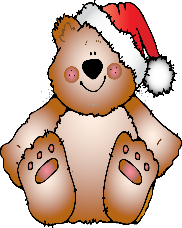 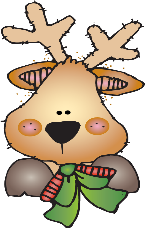 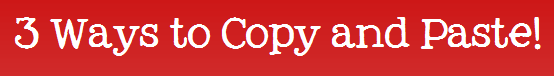 Type your name hereClick on a Christmas toy. Click                    .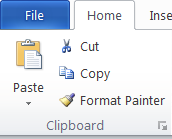 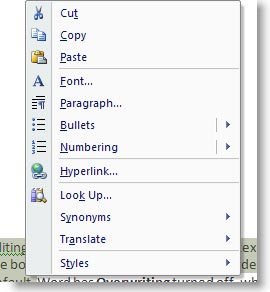 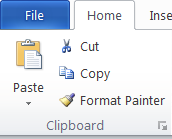 .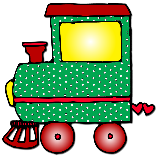 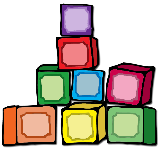 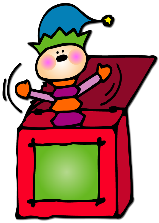 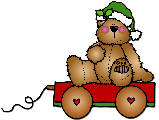 Click empty box below the toy.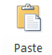 Click on            .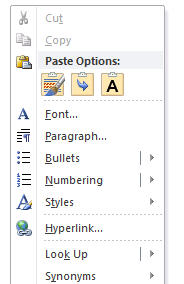 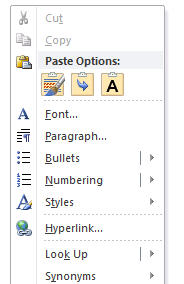 Copy and paste all toy images.Click on an angel.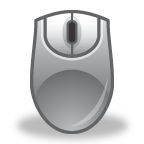 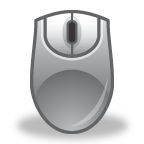                               and                   .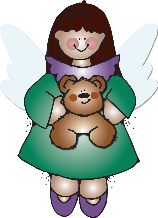 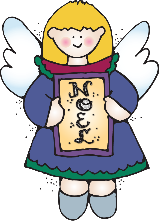 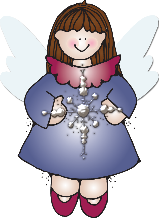 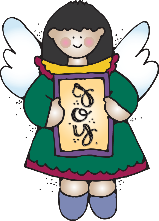 Click box below the angel.                               and                   .Copy and paste all angels. Click on a stocking. Hold down the   Ctrl  key and click   C CC .               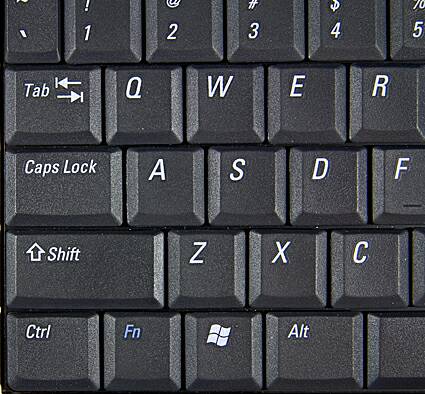 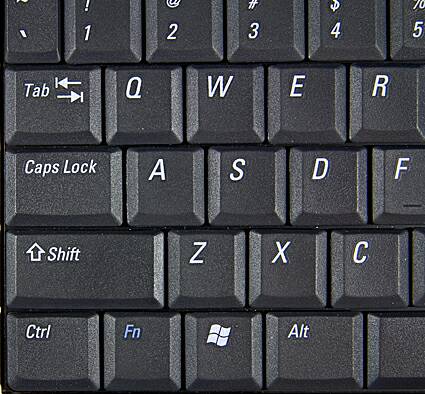 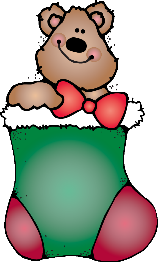 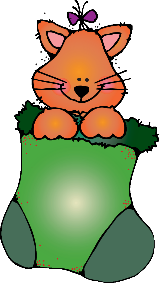 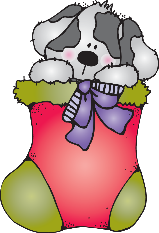 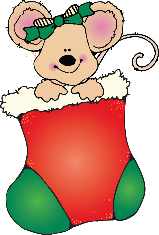 Click the box below the stocking.Hold down the   Ctrl  key  and click   C VC .               Copy and paste all stockings.